23.11 2022Аппликация в средней подгруппе по теме «Светофор».Воспитатель Моторина Надежда ВладимировнаЦель: формировать умение аккуратно приклеивать детали на основу, закрепление знаний детей о светофоре и правилах дорожного движения, через практическую деятельность.Задачи:Образовательные:- Научить детей выполнять аппликационную работу из геометрических фигур.- Учить детей путем продуктивной деятельности создавать изображение светофора.- Учить понимать значение сигналов светофора.Развивающие:- Закрепить приемы аккуратного наклеивания.- Развивать внимание, мелкую моторику, усидчивость, умение доводить начатое дело до конца.Воспитательные:-Воспитание у детей навыков и устойчивых привычек соблюдения правил дорожного движения;-Воспитание личностных качеств (аккуратность, усидчивость, дисциплинированность)Предварительная работа:Беседы «О правилах дорожного движения, «Мой друг- светофор» Подвижные игры «Пешеходы и автомобили», «Цветные автомобили», «Светофор»Материал:Макет светофора, половина альбомного листа, черная цветная бумага с контурами прямоугольника (корпус светофора), черная полоска (ножка), три вырезанных круга: красный, желтый, зеленый, ножницы, клей-карандаш, клеенка, тряпочка.Ход занятия:Воспитатель: Поскорее встанем в круг,Ты мой друг и я твой другМы ногами топнем, мы в ладоши хлопнем,А потом пойдем, пойдем,Друг друга за руки возьмем!Раз – подняться, потянуться,Два – согнуться, разогнуться,Три – в ладоши три хлопка,Головою три кивка,На четыре – руки шире,Пять – руками помахать, Шесть – тихо сесть.Воспитатель: Ребята сейчас я загадаю загадку, а вы ее отгадаете:Я вежливый и строгий,Я известен на весь мир,Я на улице широкойСамый главный командир.Кто это?Ответы детей.  Звонок телефона;Надежда Владимировна, у нас беда, в нашем городе сломались все светофоры. Машины и пешеходы не знают, что им делать. Мы просим вас вместе с ребятами помогите нам, пожалуйста!Ребята, а что может случиться, если сломались светофоры? (ответы детей) Поможем им, ребята. (Да). А как мы можем помочь жителям города? (дети перечисляют варианты ответов). Воспитатель: Да ребята мы можем сделать для этого города светофоры. А из чего мы их можем сделать? (варианты ответов) Мы их можем сделать из пластилина, из конструктора, можем нарисовать, можем сделать из бумаги. Чтобы сделать светофор, нужно его внимательно рассмотреть. (рассматривание картинки с изображением светофора, дети выделяют его особенности строения с помощью отгадывания загадок).Загадки:Встало с краю улицыВ длинном сапогеЧучело трехглазое На одной ноге -  у светофора одна нога – стойка. На стойке расположен корпус светофора. Какого он цвета? Какой геометрической формы?А почему светофор назвали трехглазым? – потому что у него три огонька, какой геометрической формы огоньки? Какого они цвета? Какой круг расположен вверху? Какой круг расположен посередине? Какой круг расположен внизу?Воспитатель:Внимание! Глядит в упор зеленоглазый светофор.Зелёный, жёлтый, красный глаз, - он каждому даёт указ.Хоть у вас терпенья нет,     Подождите – красный свет! (Дети хлопают в ладоши)Жёлтый свет засветил (жёлтый круг)     Приготовьтесь в путь идти! (Дети берутся за руки)Свет зелёный впереди (зелёный круг) – вот теперь переходи! (Дети маршируют на месте)Игра повторяется несколько раз, сначала с использованием сигнальных цветных кругов и со словами, затем – без слов, только с использованием сигнальных цветных кругов. (дети садятся)Молодцы!И сейчас я вам покажу, как можно сделать светофор из бумаги. Для этого у меня есть: половина альбомного листа, черная цветная бумага, полоска из черной бумаги, цветные вырезанные круги, клей карандаш и ножницы.Располагаю половину альбомного листа вертикально на столе. Беру тонкую полоску из черной бумаги, поворачиваю ее на белый цвет, мажу клеем на клеенке и приклеиваю на альбомный лист посередине внизу – помним, что это ножка у светофора.Теперь рассматриваем черную цветную бумагу, из нее надо вырезать по контурам корпус светофора. Для это нам нужны ножницы.Ножницами не играем, а вырезаем,Правила при работе соблюдаем!Большим и указательным пальцем раздвигаем и сжимаем кольца ножниц,А левой рукой держим черную бумагу так чтобы ножницы резали там, где начертил линию карандаш. Бумагу придерживаем, чтобы ножницы не поранили пальцы. Готово.Намазываю клей на корпус светофора и приклеиваю его сверху на ножку, разглаживаю салфеткой.Теперь беру верхний круг. Подскажите, какого он цвета? Правильно, красный. Намазываю его клеем на клеенке и приклеиваю сверху на черный корпус светофора. Затем беру круг, который расположен посередине – какого он цвета? Правильно – желтый, намазываю его клеем на клеенке и приклеиваю по середине. Теперь беру круг, который расположен внизу – какого он цвета? Правильно, зеленый. Что буду делать? (один из детей рассказывает, что надо намазать круг клеем на клеенке и приклеить внизу корпуса светофора, разгладив салфеткой).Цветные круги наклеиваем на черный прямоугольник.Светофор готов!Раз – подняться, потянуться,Два – согнуться, разогнуться,Три – в ладоши три хлопка,Головою три кивка,На четыре – руки шире,Пять – руками помахать, Шесть – тихо сесть. (Проходят и садятся за столы)Руки? – на месте!Ноги? – на месте!Локти? – у края!Спинка? – прямая!Продуктивная деятельность детей. Можете приступать к работе:Располагаем половину альбомного листа вертикально.Берем тонкую черную полоску – это какая часть светофора? Это ножка, намазываем ее клеем на клеенке, приклеиваем внизу посередине альбомного листа.Берем черную цветную бумагу и вырезаем корпус светофора.Ножницами не играем, а вырезаем,Правила при работе соблюдаем!Большим и указательным пальцем раздвигаем и сжимаем кольца ножниц,А левой рукой держим черную бумагу так чтобы ножницы резали там, где начертил линию карандаш. Бумагу придерживаем, чтобы ножницы не поранили пальцы.Намазываю клей на корпус светофора и приклеиваю его сверху на ножку, разглаживаю салфеткой.В каком порядке вы будете наклеивать кружки? Воспитатель обращает внимание на макет. Дети проговаривают: вверху- красный, в середине- желтый, внизу- зеленый. (приклеивают)Воспитатель: Молодцы! Поделки готовы! И теперь мы отправим в этот город наши светофоры, чтобы его жители могли безопасно передвигаться.  Ребята, что у нас сегодня было на занятии?«Мы шоферы»Едем, едем на машине (движение рулем)Нажимаем на педаль (ногу согнуть в колене, вытянуть)Газ включаем, выключаем (рычаг повернуть к себе, от себя)Смотрим пристально мы вдаль (ладонь ко лбу)Дворники считают каплиВправо, влево – чистота! («дворники»)Волосы ерошит ветер (пальцами взъерошить волосы)Мы шоферы хоть куда! (большой палец правой руки вверх)Чтоб не случилась вдруг беда,Со Светофором ты дружи всегда!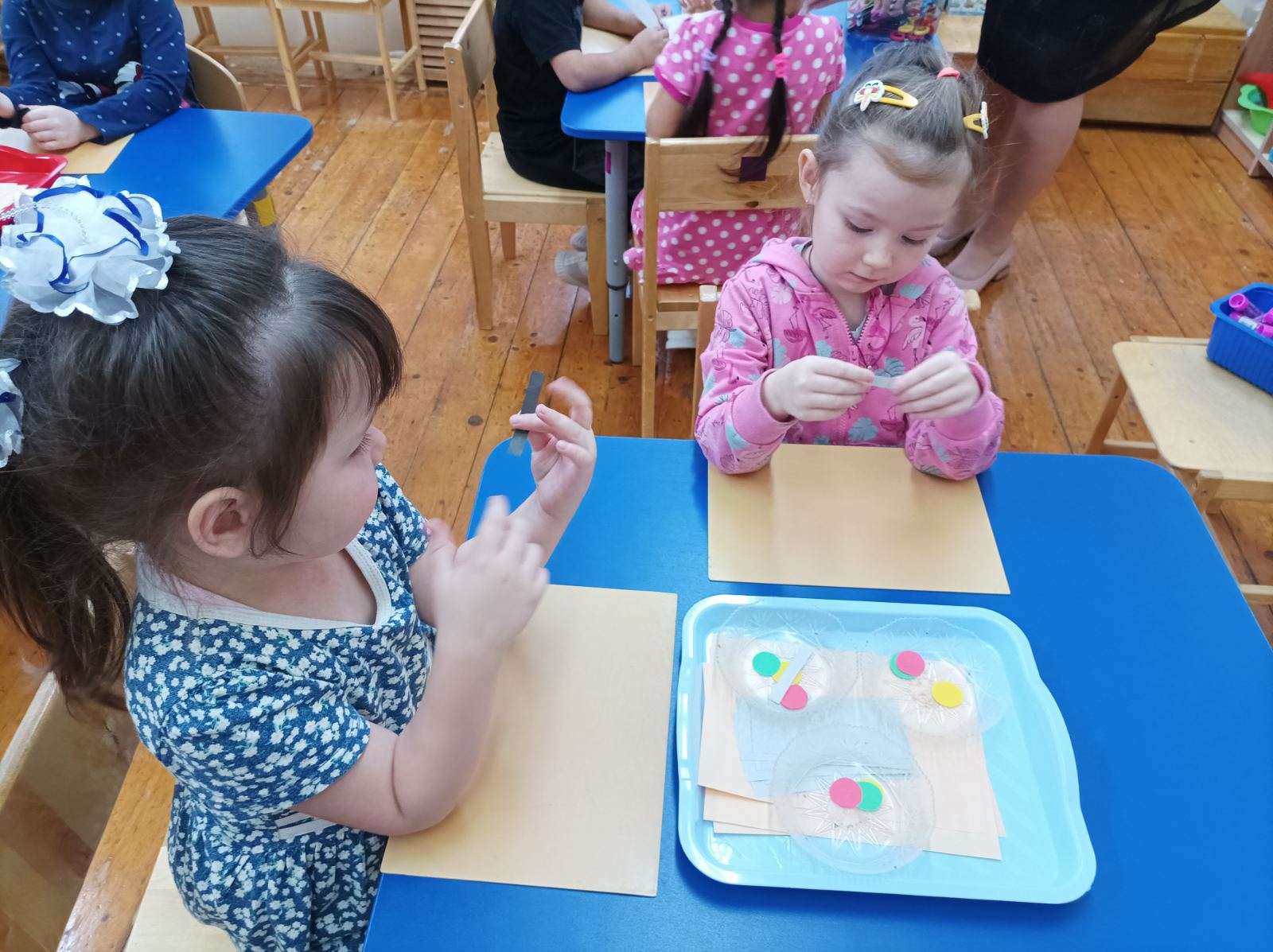 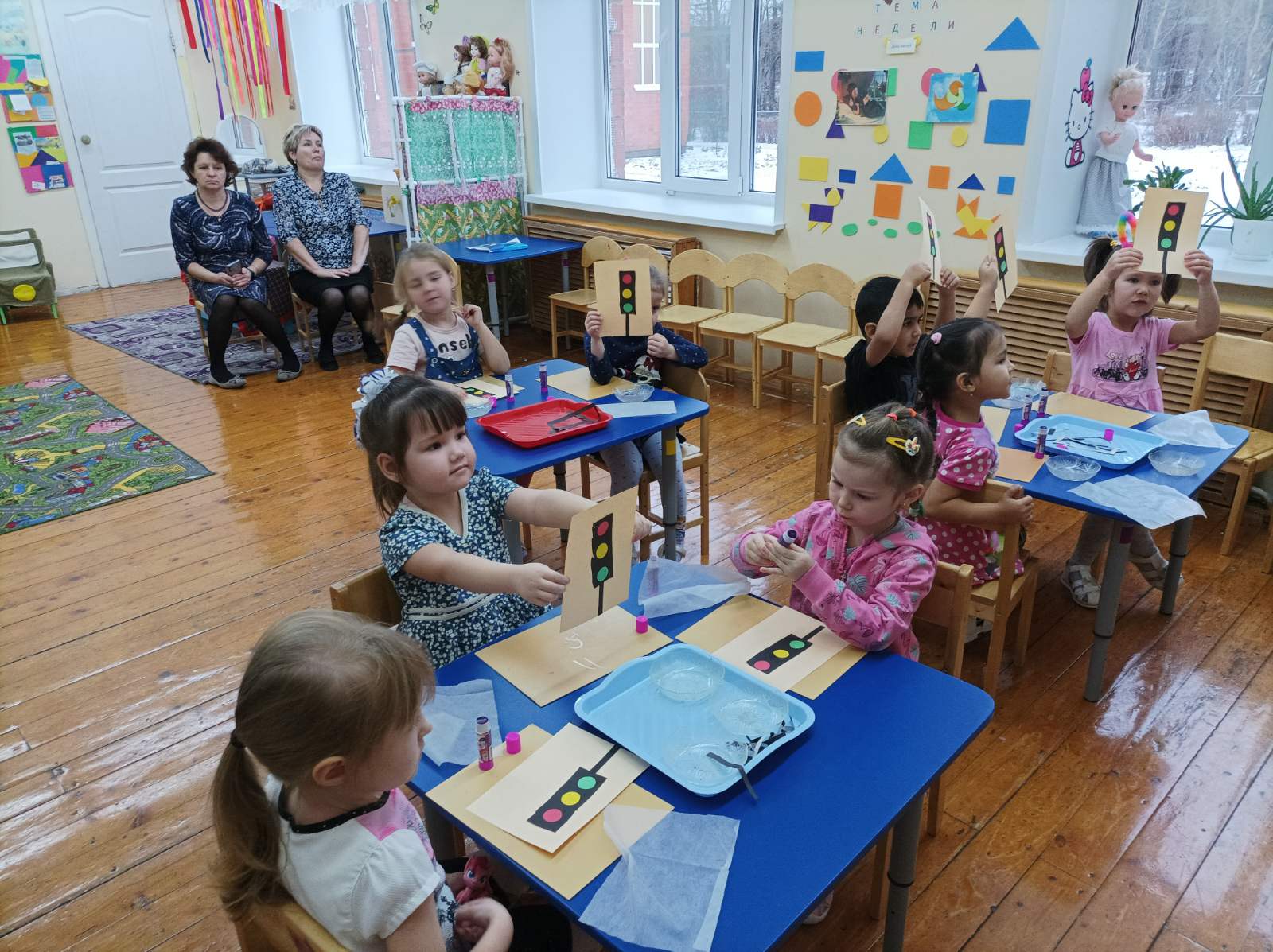 